2024 г.Конкурсное задание разработано экспертным сообществом и утверждено Менеджером компетенции, в котором установлены нижеследующие правила и необходимые требования владения профессиональными навыками для участия в соревнованиях по профессиональному мастерству.Конкурсное задание включает в себя следующие разделы:1. ОСНОВНЫЕ ТРЕБОВАНИЯ КОМПЕТЕНЦИИ	21.1. ОБЩИЕ СВЕДЕНИЯ О ТРЕБОВАНИЯХ КОМПЕТЕНЦИИ	21.2. ПЕРЕЧЕНЬ ПРОФЕССИОНАЛЬНЫХ ЗАДАЧ СПЕЦИАЛИСТА ПО КОМПЕТЕНЦИИ «Огранка ювелирных вставок»	21.3. ТРЕБОВАНИЯ К СХЕМЕ ОЦЕНКИ	41.4. СПЕЦИФИКАЦИЯ ОЦЕНКИ КОМПЕТЕНЦИИ	41.5.2. Структура модулей конкурсного задания (инвариант/вариатив)	72. СПЕЦИАЛЬНЫЕ ПРАВИЛА КОМПЕТЕНЦИИ	82.1. Личный инструмент конкурсанта	83. Приложения	8ИСПОЛЬЗУЕМЫЕ СОКРАЩЕНИЯ1. ФГОС СПО -	Федеральный государственный образовательный стандарт среднего профессионального образования2. ЕТКС	Единый тарифно-квалификационный справочник работ и профессий рабочих3. U - ширина площадки ювелирной вставки4.  Т - длинна площадки ювелирной вставки5. L – удлинение ювелирной вставки6. h - размер фацета ювелирной вставки7. ОТ и ТБ – охрана труда и техника безопасности1. ОСНОВНЫЕ ТРЕБОВАНИЯ КОМПЕТЕНЦИИ1.1. ОБЩИЕ СВЕДЕНИЯ О ТРЕБОВАНИЯХ КОМПЕТЕНЦИИТребования компетенции (ТК) «Огранка ювелирных вставок» определяют знания, умения, навыки и трудовые функции, которые лежат в основе наиболее актуальных требований работодателей отрасли. Целью соревнований по компетенции является демонстрация лучших практик и высокого уровня выполнения работы по соответствующей рабочей специальности или профессии. Требования компетенции являются руководством для подготовки конкурентоспособных, высококвалифицированных специалистов / рабочих и участия их в конкурсах профессионального мастерства.В соревнованиях по компетенции проверка знаний, умений, навыков и трудовых функций осуществляется посредством оценки выполнения практической работы. Требования компетенции разделены на четкие разделы с номерами и заголовками, каждому разделу назначен процент относительной важности, сумма которых составляет 100.1.2. ПЕРЕЧЕНЬ ПРОФЕССИОНАЛЬНЫХ ЗАДАЧ СПЕЦИАЛИСТА ПО КОМПЕТЕНЦИИ «Огранка ювелирных вставок»Перечень видов профессиональной деятельности, умений и знаний и профессиональных трудовых функций специалиста (из ФГОС/ПС/ЕТКС..) и базируется на требованиях современного рынка труда к данному специалистуТаблица №1Перечень профессиональных задач специалистаПроверить/соотнести с ФГОС, ПС, Отраслевыми стандартами1.3. ТРЕБОВАНИЯ К СХЕМЕ ОЦЕНКИСумма баллов, присуждаемых по каждому аспекту, должна попадать в диапазон баллов, определенных для каждого раздела компетенции, обозначенных в требованиях и указанных в таблице №2.Таблица №2Матрица пересчета требований компетенции в критерии оценки1.4. СПЕЦИФИКАЦИЯ ОЦЕНКИ КОМПЕТЕНЦИИОценка Конкурсного задания будет основываться на критериях, указанных в таблице №3:Таблица №3Оценка конкурсного заданияОценка полуфабриката ювелирной вставки проводится комиссией под руководством главного эксперта. В состав комиссии входят эксперты участников. Оценка производится после выполнения каждого из модулей.  Член комиссии – эксперт не оценивает участника своего региона. Результаты оценки заносятся членами комиссии в протоколы для ручной записи. Дефекты камня заносятся в карты дефектов конкретной ювелирной вставки с использованием специальных профессиональных обозначений.Все параметры рассчитываются по формуле исходя из общего количества граней павильона и граней не имеющих оцениваемых дефектов.1. При шлифовке формообразующих граней и задании формы ювелирной вставки используется размер зерна шлифовального круга не менее 28/20.Соответствие заданному размеру W ( -0,2мм/+0,3мм) +\-0.2мм -2 балла; более 0,3мм -1 балл, менее 0,2мм — 0 баллов.Соответствие формы заданным размерам L (+/- 0,1 мм).Высота пояска (размер не менее размера высоты для короны+рундист)2.  Соответствие формы заданному размеру W (+/-0,2мм)Соответствие формы заданному контуру рундиста по L (отклонение по сторонам не превышает 0,1 мм).Соответствие размера L и h расчетным с допуском +/- 0,1мм по фактическому размеру W.3. Высокое качество полировки — это отсутствие рисок, сколов, выколов, разгранок, остатков пасты, остатков мастики, «шёлка», оптических дефектов из-за неправильно выставленных углов. Размер площадки T  (отклонение не более +/ - 0,1 мм - 2 балла, не более +/- 0,2мм - 1 балл; более 0,2мм (менее 0,2 мм) — 0 баллов).Соответствие формы заданным размером W (+/- 0,2мм)Отклонение общей высоты ювелирной вставки от расчетной (не более +/- 0,2 мм) по фактическому размеру W и рундисту r.Толщина рундиста (от 0,2мм до 0,3мм - 2 балла; больше 0,3мм менее - 0,4мм - 1 балл; менее 0,2мм и более 0,4 мм - 0 баллов).Равномерность рундиста (отклонение от параллельности не более 0,1мм)Если при выполнении одного из модулей произошло отклеивание полуфабриката ювелирной вставки, то с участника снимется 2 балла от общего количества баллов модуля в процессе выполнения которого произошло отклеивание полуфабриката ювелирной вставки и оформляется протоколом. Если по вине эксперта при оценке полуфабриката ювелирной вставки произошло отклеивание полуфабриката ювелирной вставки и/или произошло повреждение полуфабриката ювелирной вставки (сколы, царапины и т.д.) у любого из участников соревнований, то в этом случае снимается 10 баллов от итогового количества баллов с участника того региона, чей эксперт нанес ущерб ювелирной вставке и оформляется протоколом.Для участника, которому был причинен ущерб (отклеивание, скол, царапина и т.д.) по вине эксперта и /или третьих лиц добавляется время на исправление ущерба в плоть до полной переогранки полуфабриката ювелирной вставки или не засчитывается как дефект при оценке модуля. Решение о выборе дальнейших мероприятий по исправлению ущерба принимается коллегиально (участник, представитель участника, главный эксперт) и оформляется протоколом.1.5. КОНКУРСНОЕ ЗАДАНИЕВозрастной ценз: 16–22 года.Общая продолжительность Конкурсного задания: 20 ч.Количество конкурсных дней: 3 дняВне зависимости от количества модулей, КЗ должно включать оценку по каждому из разделов требований компетенции.Оценка знаний участника должна проводиться через практическое выполнение Конкурсного задания. В дополнение могут учитываться требования работодателей для проверки теоретических знаний / оценки квалификации.1.5.1. Разработка/выбор конкурсного задания (ссылка на ЯндексДиск с матрицей, заполненной в Excel)Конкурсное задание состоит из 4-х модулей, включает обязательную к выполнению часть (инвариант) – 3 модуля (А, В, С)., и вариативную часть – 1 (Б) модуль.  Общее количество баллов конкурсного задания составляет 100.Обязательная к выполнению часть (инвариант) выполняется всеми регионами без исключения на всех уровнях чемпионатов.Количество модулей из вариативной части, выбирается регионом самостоятельно в зависимости от материальных возможностей площадки соревнований и потребностей работодателей региона в соответствующих специалистах. В случае если ни один из модулей вариативной части не подходит под запрос работодателя конкретного региона, то вариативный (е) модуль (и) формируется регионом самостоятельно под запрос работодателя. При этом, время на выполнение модуля (ей) и количество баллов в критериях оценки по аспектам не меняются.Таблица №4Матрица конкурсного заданияИнструкция по заполнению матрицы конкурсного задания (Приложение № 1)1.5.2. Структура модулей конкурсного задания (инвариант/вариатив)Модуль А.  Подготовка расчетов по заданной схеме-чертежу. Пришлифовка ювелирной вставки.A.1.   Подготовка к работе. Расчёт. А.2	Наклейка полуфабрикатаА.3	Черновая подшлифовка (обдирка) ювелирной вставки.Время выполнения: 4часаМодуль В. Оценка качества ювелирной вставкиВ.1. прочтение схемы-чертежа, расчет параметров, В 2. Точность  выполнения фацетов, оценка полировки. Все дефекты отмечаются на схеме оценки.Время выполнения: 1 час. Модуль С. Огранка и полировка павильона и рундиста ювелирной вставкиС.1	Пропорции и симметрия павильонаС.2	Размер ювелирной вставкиС.3	Качество полировки павильона Модуль D. Огранка и полировка короны ювелирной вставки D.1 Пропорции и симметрия короны D.2. Размер ювелирной вставки D.3. Качество полировки короны 2. СПЕЦИАЛЬНЫЕ ПРАВИЛА КОМПЕТЕНЦИИПри возникновении технических проблем на рабочем месте/в рабочей зоне участника/на участке проведения соревнований – незамедлительно сообщается Главному эксперту/эксперту, устраняют возникшую проблему, оформляется протокол.При возникновении проблем с электрообеспечением незамедлительно сообщается Главному эксперту/эксперту, оформляется протокол, в зависимости от величины проблемы Главный эксперт/эксперт принимает решение относительно оценки модуля, в день которого произошел сбой. Технический эксперт подтверждает готовность площадки согласно Инфраструктурному Листу, подписав протокол приема площадки. Полуфабрикаты ювелирных вставок выдаются Главным экспертом. В случае обнаружения или выявлении подмены (замены) полуфабриката на любой из стадии обработки или готовых изделий, а также выявления участия (физического или консультационного) третьих лиц, данный участник подлежит дисквалификации с обнулением результатов.- Конкурсное задание для выполнения огранки ювелирной вставки получает эксперт участника за один месяц до начала чемпионата.-  30 % изменения получаются экспертом компатриотом площадки в день 1.- Задание с 30% изменением (схема-чертеж) выдается участникам экспертом компатриотом площадки в день 1, после проведения инструктажа по технике безопасности и подписи соответствующих протоколов. На изучение схемы-чертежа участнику выделено 30 минут.- Перед началом работы участник под контролем эксперта площадки производит замеры заготовки ювелирной вставки (длинна, ширина, высота)..  Результаты замеров заносятся в бланк для расчетов.- Процесс совершения расчетов по конкурсному заданию модуля А, бланк с расчетами находится на станке участника соревнования в поле видео камеры. Бланк с расчетами не должен покидать конкурсную площадку и не должен находится в руках у эксперта площадки во время выполнения модуля А. Бланк с расчетами - Площадка для оценки комиссией готовых ювелирных вставок должна соответствовать ИЛ компетенции.2.1. Личный инструмент конкурсантаКонкретные конкурсанты обязаны приносить свои вещи, такие как рабочую обувь и одежду. Конкурсанты могут использовать собственные ручные инструменты. Ниже в качестве справочной информации предоставлен. Ниже в качестве справочной информации предоставлен список инструментов.●	Ручные инструменты для обработки:●	Горелка●	Пинцет●	Лупа 10 любого увеличения, приемлемого для конкурсанта●	Ветошь для протирки дисков●	Измерительные приборы:●	Штангенциркуль механический/электронный (Возможно «левиридж»)●	Лупа со шкалой●	Материалы для обработки ювелирной вставки:●	Алмазные пасты для шлифовочных дисков различной зернистости●	Алмазные пасты для полировочных дисков различной зернистости●	Полировочные средства (спрей, крем и т.д.)2.2. Материалы, оборудование и инструменты, запрещенные на площадке●	Заготовки ювелирных вставок●	Ограненные ювелирные вставки, соответствующие конкурсному заданию3. ПриложенияПриложение №1 Инструкция по заполнению матрицы конкурсного заданияПриложение №2 Матрица конкурсного заданияПриложение №3 Инфраструктурный листПриложение №4 Критерии оценкиПриложение №5 План застройкиПриложение №6 Инструкция по охране труда и технике безопасности по компетенции «Огранка ювелирных вставок».Приложение № 7.  Схемы-чертежи обработки изделийПриложение № 7.  Схемы-чертежи обработки изделий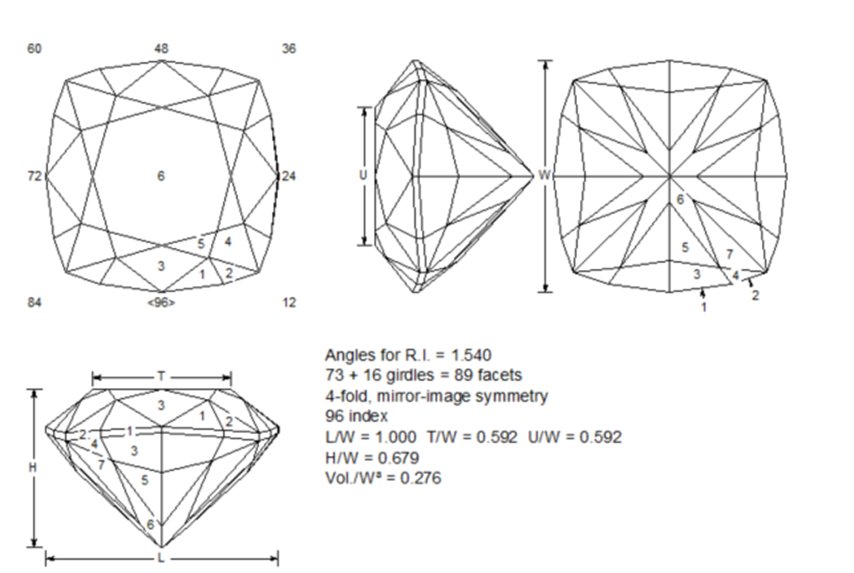 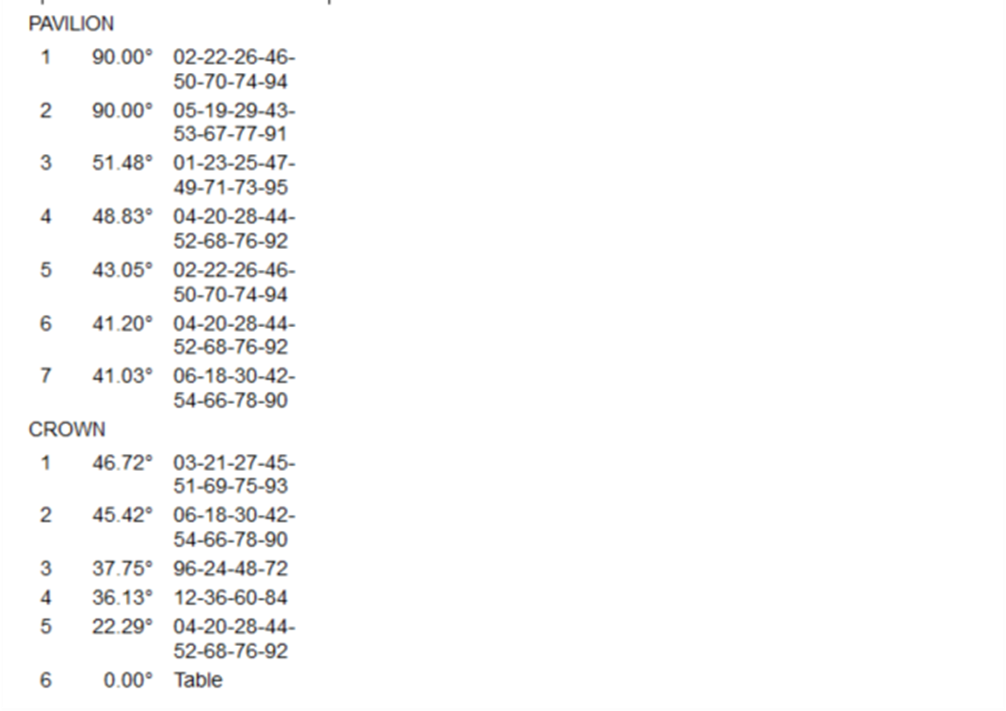 № п/пРазделВажность в %1Организация работы201Специалист должен знать и понимать:•	принципы и способы безопасного выполнения работ в общем и в применении к огранке ювелирных вставок;•	назначение, использование, уход и техническое обслуживание всего оборудования и материалов, а также их влияние на безопасность;•	принципы безопасности и защиты окружающей среды и их применение в отношении содержания рабочей зоны в хорошем состоянии;•	принципы и методы организации работы, контроля и управления;•	принципы коммуникации и сотрудничества;•	объем и ограничения собственной роли и ролей других людей, а также индивидуальные и коллективные обязанности и ответственность;•	параметры, в рамках которых планируется деятельность;•	принципы и методы управления временем.1Специалист должен уметь:•	подготавливать и поддерживать рабочее пространство в безопасном, аккуратном и продуктивном состоянии;•	подготавливать себя к поставленным задачам, уделяя должное внимание технике безопасности и нормам охраны труда;•	планировать работу для максимизации продуктивности и минимизации нарушений графика;•	выбирать и безопасно использовать все оборудование и материалы в соответствии с инструкциями изготовителя;•	применять требования (либо превышать их) стандартов техники безопасности и норм охраны здоровья в отношении окружающей среды, оборудования и материалов;•	восстанавливать зону проведения работ до надлежащего состояния;•	вносить свой вклад в работу команды и организации в целом как в общем, так и в конкретных случаях;•	предоставлять и принимать комментарии и поддержку.2Огранка ювелирных вставок80Специалист должен знать и понимать:•	порядок чтения чертежей;•	вид и технологическую последовательность огранки ювелирных вставок;•	подбор и настройку приспособлений для огранки ювелирных вставок;•	принцип работы робототехнического оборудования с различными компьютерными программами;•	оптимальные направления шлифования граней, в зависимости от физических, химических и оптических свойств минералов;•	Физические, химические и оптические свойства минералов.Специалист должен уметь:•	определять вид и технологическую последовательность огранки ювелирных вставок•	подбирать и настраивать приспособления для огранки ювелирных вставок;•	производить измерения параметров огранки ювелирных вставок на специальном оборудовании и специальными приборами;•	работать на ограночных станках различных типов•	применять робототехническое оборудование с различными специализированными компьютерными программами;•	шлифовать и полировать поверхность драгоценных, полудрагоценных и синтетических минералов; •	проводить черновая огранку ювелирных вставок;•	проводить предварительную огранку ювелирных вставок; •	контролировать временные затраты га каждой операции обработки;•	контролировать качество поверхности при огранке ювелирных вставок;•	выбирать оптимальные направления шлифования граней, в зависимости от физических, химических и оптических свойств минералов; •	определять качество огранки ювелирных вставок;•	устранять недостатки, выявленные в процессеКритерий/МодульКритерий/МодульКритерий/МодульКритерий/МодульИтого баллов за раздел ТРЕБОВАНИЙ КОМПЕТЕНЦИИРазделы ТРЕБОВАНИЙ КОМПЕТЕНЦИИAБВРазделы ТРЕБОВАНИЙ КОМПЕТЕНЦИИ11822020Разделы ТРЕБОВАНИЙ КОМПЕТЕНЦИИ2-38428080Итого баллов за критерий/модульИтого баллов за критерий/модуль1823842100100КритерийКритерийМетодика проверки навыков в критерииАПодготовка расчетов по заданной схеме-чертежу. Пришлифовка ювелирной вставки.Оценивается рабочее место конкурсанта. Производится расчет размера площадки, U и T, высоты павильона, высоты короны, общей высоты ювелирной вставки, массы ювелирной вставки, размеров L, размера h. Оценивается выбор кича. выбор метода наклейки, подбор температурного режима. Оценивается черновая подшлифовка (обдирка) ювелирной вставки по заданным параметрам. ВОценка качества ювелирной вставкиОценивается прочтение схемы-чертежа, расчет параметров, точно выполнения фацетов, полировку. Все дефекты отмечаются на схеме оценки. СОгранка и полировка павильона и рундиста ювелирной вставкиОцениваются пропорции и симметрия павильона ювелирной вставки с соблюдением ОТ и ТБ.Оценивается размер ювелирной вставки по заданным параметрам.Оценивается качество полировки павильона ювелирной вставки. Все параметры рассчитываются по формуле исходя из общего количества граней павильона и граней не имеющих оцениваемых дефектов.DОгранка и полировка короны ювелирной вставкиОцениваются пропорции и симметрия короны ювелирной вставки. Оценивается размер ювелирной вставки. Оценивается качество полировки короны. Все параметры рассчитываются по формуле исходя из общего количества граней павильона и граней не имеющих оцениваемых дефектов.Оценивается рундист ювелирной вставки по заданным параметрам и качеству полировки. Обобщенная трудовая функцияТрудовая функцияНормативный документ/ЗУНМодульКонстанта/вариативИЛКО1234567Изготовление художественных изделий втрадициях народных художественныхпромысловРеставрация произведенийискусства издрагоценных металлов икамней. Огранка вставок сложных фантазийных форм для ювелирных и художественных изделий из полудрагоценных и драгоценных камней природных, синтетических и особо мелких камней. Сложные виды огранки по чертежам или образцам ювелирных изделий. Реставрация вставок сложных форм из полудрагоценных и драгоценных камней.Обработка полуфабрикатов ювелирных вставок на высокотехнологичном оборудованииПС. Специалист по техническим процессам художественной деятельности.Раздел ЕТКС. Огранщик вставок для ювелирных и художественных изделийФГОС 29.02.08 Технология обработки алмазовМодуль А. Подготовка расчетов по заданной схеме-чертежу. Пришлифовка ювелирной вставкиконстантаРаздел ИЛ 1,2,318Изготовление художественных изделий втрадициях народных художественныхпромысловРеставрация произведенийискусства издрагоценных металлов икамней.Огранка вставок сложных фантазийных форм для ювелирных и художественных изделий из полудрагоценных и драгоценных камней природных, синтетических и особо мелких камней. Сложные виды огранки по чертежам или образцам ювелирных изделий. Реставрация вставок сложных форм из полудрагоценных и драгоценных камней.Обработка полуфабрикатов ювелирных вставок на высокотехнологичном оборудованииПС. Специалист по техническим процессам художественной деятельности.Раздел ЕТКС. Огранщик вставок для ювелирных и художественных изделийФГОС 29.02.08 Технология обработки алмазовМодуль B Оценка качества ювелирной вставкивариативРаздел ИЛ 1,2,32Изготовление художественных изделий втрадициях народных художественныхпромысловРеставрация произведенийискусства издрагоценных металлов икамней.Огранка вставок сложных фантазийных форм для ювелирных и художественных изделий из полудрагоценных и драгоценных камней природных, синтетических и особо мелких камней. Сложные виды огранки по чертежам или образцам ювелирных изделий. Реставрация вставок сложных форм из полудрагоценных и драгоценных камней.Обработка полуфабрикатов ювелирных вставок на высокотехнологичном оборудованииПС. Специалист по техническим процессам художественной деятельности.Раздел ЕТКС. Огранщик вставок для ювелирных и художественных изделийФГОС 29.02.08 Технология обработки алмазов Модуль С Огранка и полировка павильона и рундиста ювелирной вставкиконстантаРаздел ИЛ 1,2,338Изготовление художественных изделий втрадициях народных художественныхпромысловРеставрация произведенийискусства издрагоценных металлов икамней.Огранка вставок сложных фантазийных форм для ювелирных и художественных изделий из полудрагоценных и драгоценных камней природных, синтетических и особо мелких камней. Сложные виды огранки по чертежам или образцам ювелирных изделий. Реставрация вставок сложных форм из полудрагоценных и драгоценных камней.Обработка полуфабрикатов ювелирных вставок на высокотехнологичном оборудованииПС. Специалист по техническим процессам художественной деятельности.Раздел ЕТКС. Огранщик вставок для ювелирных и художественных изделийФГОС 29.02.08 Технология обработки алмазов Модуль D Огранка и полировка короны ювелирной вставкиконстантаРаздел ИЛ 1,2,342